Pristupnica za upis	Knjižnice grada Zagreba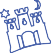 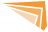 Obvezni podaci*Ime i prezime:OIB:Datum rođenja:Adresa (ulica, mjesto):Temelj upisa:	prebivalište/boravište	školovanje	zaposlenjeTemelj upisa:	prebivalište/boravište	školovanje	zaposlenjePodaci koje prikupljamo u statističke svrhePodaci koje prikupljamo u statističke svrheSpol: Ž	MSpol: Ž	MStatus:  predškolac	student	umirovljenik učenik	zaposlen	ostaloStatus:  predškolac	student	umirovljenik učenik	zaposlen	ostaloŠkolska sprema:nezavršena osn. škola	viša škola	visoka škola	magistar znanosti osnovna škola	prvostupnik	magistar struke	doktor znanosti srednja školaŠkolska sprema:nezavršena osn. škola	viša škola	visoka škola	magistar znanosti osnovna škola	prvostupnik	magistar struke	doktor znanosti srednja školaDodatni podaci**Telefon:Mobitel:	Adresa e-pošte: